Itinéraire du module : Etape 1 : en route avec Jésus : découvrir qui nous sommes et celui qui nous réunit, Jésus.  Etape 2 : Entendre l’appel de Jésus comme l’aveugle de Jéricho 
Etape 3 : Que veux-tu que je fasse pour toi ?  Le baptêmeEtape 1 : En route avec Jésus1/Faire connaissance 1 hPrévoir un temps d’accueil et de remise du matériel Faire connaissance :  pour cela découper le dé dans le livret Dieu ouvre un chemin page 18. Jouer avec le dé : Avant de lancer son dé, l’enfant se présente (prénom, nom, lieu de résidence). Puis, il lance son dé et répond à la question illustrée par un dessin. Puis c’est au tour de l’enfant suivant.  Au second tour, si le dé retombe sur la même face, il rejoue. (durée 20 min max) Les questions sont à la page 5 du livret des enfants.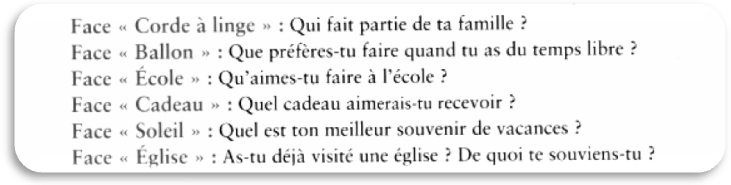 La boîte mystère (cf explication dernière page) va permettre aux enfants de mettre en valeur leur qualité. Il faut prévoir une boite en carton avec à l’intérieur un miroir. Ainsi quand les enfants découvriront qui se cache d’important dans la boite, ils verront leur visage.Inviter à remplir les pages 1 à 4 du  livret Dieu ouvre un chemin Mon nom, prénom, âge (page 1)Nom de ma paroisse : (page 1)Jour de rencontre du caté   (page 1) : Les membres de mon équipe (page 1)Mon chemin de foi ( (faire remplir pour la prochaine fois la date du baptême après avoir demandé aux parents). Je commence un chemin de découverte de la foi (inscrire la date du début du caté (ce2, ce1) (page 2)Photo du baptême (apporter une photo pour la prochaine fois) (page 3)Arbre généalogique (on peut coller une photo pour la prochaine fois ou alors le jour même on peut coller une étiquette blanche et écrire le prénom et nom des personnes concernées).2/Et si nous partions à l’aventure ? 30 mn Inviter les enfants à regarder l’illustration du chemin de la page 6 du livret. Demander aux enfants : « Qu’est-ce que cela vous évoque ? », « pourquoi un chemin ? » - « au caté, où ce chemin mène t-il ? ».Ce chemin est celui que nous allons prendre avec notre groupe de caté. De rencontres en rencontres vous allez mieux vous connaître. Parmi vous, certains ne sont peut être pas baptisés ou commencent le caté, d’autres se préparent à la première communion. Ensemble  nous allons partir à la découverte de Jésus.  Pour cette aventure, que faudra t-il emporter  dans notre sac à dos?Echanger sur ce que chacun peut emporter dans son sac à dos.L’animateur explique « que pour partir à l’aventure, nous allons utiliser des documents (montrer le classeur et les livrets ainsi que le livre). Mais pour ne pas se perdre, il faut aussi une carte (montrer la carte de la Palestine au temps de Jésus).Repérer sur la carte de la Palestine les noms des villes en particulier Jérusalem, Nazareth, Bethléem. Demander aux enfants ce qui s’est passé dans trois des villes importantes.Bethléem : ville où Jésus est néNazareth : ville où Jésus a grandiJérusalem : ville où Jésus est mortLes enfants écrivent page 7 de leur livret ce qu’ils peuvent emporter dans leur sac à dos pour cette aventure.Cela peut être des choses concrètes (INDISPENSABLES : trousse, ciseau crayons de couleurs et feutres, crayons bille, gomme, crayon de papier) ou des personnes (des camarades pour vivre avec moi cette aventure, des parents animateurs, le prêtre, l’animatrice de caté).Cela peut être plus symbolique : plus d’amitié, plus de prière, plus de joie, plus  de tolérance pour celui qui est différent, plus d’amour ….3/Tout au long de l’année du chrétien ? 20 mnCalendrier liturgique : Dire aux enfants «  Tout au long de l’année, la vie du chrétien est jalonnée de fête en mémoire de Jésus. L'année civile (calendrier) commence le 1er janvier et se termine le 31 décembre. L'année scolaire commence à la fin du mois d'août et se termine début juillet. L'année liturgique commence le quatrième dimanche avant Noël (premier dimanche de l'Avent) et se termine avec la fête du Christ Roi. Nous allons les regarder ensemble. Prendre le calendrier liturgique. Ne pas rester longtemps sur le détail des fêtes, il s’agit avant tout de dire aux enfants que l’année est marquée de grandes fêtes religieuses et qu’ils sont invités à les fêter et recevoir une pièce de puzzle.L’année liturgique commence le premier dimanche de l’Avent, c’est  4 semaines avant Noël. On prépare son cœur à l’arrivée de l’enfant Jésus.Après c’est Noël : on fête la naissance de JésusEpiphanie : on fête l’arrivée des mages devant Jésus. On célèbre ainsi Jésus venu pour tous les hommes.Chandeleur : on mange les crêpes le 2 février mais c’est aussi la présentation de Jésus au temple devant Dieu (comme un baptême pour les chrétiens)Le Mercredi des cendres marque le début du Carême 40 jours avant Pâques. C’est un temps où on essaye de prier davantage, d’être plus charitable envers les autres et de jeûner c'est-à-dire de se priver un peu de ce qu’on aime beaucoup (jeux, ordinateur, nourriture)Jeudi saint : dernier repas de Jésus depuis on refait le dernier repas de Jésus à la messe = c’est la communion/eucharistieVendredi saint : mort de Jésus = on se rappelle que Jésus est mort sur la croix Samedi Saint : veille de Pâques, dans cette nuit de samedi à dimanche, Jésus est ressuscitéPâques : on fête la résurrection de JésusAscension : Jésus n’apparaît plus aux disciples sur terre, on dit qu’il monte au cielPentecôte : Jésus envoie son Esprit, (50 jours après Pâques) = désormais, les disciples n’ont plus peur d’aller annoncer l’évangile dans le monde.Assomption : c’est la fête de la Maman de Jésus : Marie.Toussaint : On fête tous les saints c'est-à-dire les hommes et les femmes qui ont mené leur vie en aimant beaucoup JésusChrist Roi : on fête Jésus dans sa gloire à la droite de Dieu, en novembre(Ce sont des idées de la KT à saint Vincent en Lignon)Puzzle de l’année liturgique : redire aux enfants qu’ils sont invités à vivre ces temps de la vie du chrétien lors des messes proposées ; ils recevront une pièce de puzzle qui complètera le puzzle qu’ils recevront le jour de la messe de rentrée.Jeu avec une balle sur l’année liturgique : l’animateur lance une balle aux enfants et pose la question : qu’est qu’on fête le jour de …….. (choisir un temps liturgique) ? l’enfant attrape la balle et répond à la question. S’il ne connaît pas la réponse, il renvoie la balle à l’animateur qui répond à sa place. L’animateur relance la balle à un autre enfant et pose une nouvelle question… ainsi de suite4/ Temps de prière (10 minutes)Ecrire  le titre  du module « Dieu ouvre un chemin » sur leur cahier de vie.Sur le cahier de vie les enfants écrivent une ou plusieurs choses qu’ils ont retenues de la rencontre.Chanter A la rencontre du Seigneur, piste 1, paroles sur le carnet de vie page 1Réciter le Notre Père.Etape 2.1 : Entendre l’appel de Jésus1ère séance1/ Accueil Rappeler ce que nous avons fait à la séance passée. Introduire le texte sur l’aveugle de JérichoDire aux enfants : «  lors de la première étape, nous avons fait connaissance et nous avons remplis notre sac à dos pour partir à l’aventure de la découverte de Jésus. Nous avons aussi vu la carte du pays de Jésus. Il s’est passé quelque chose dans la ville de Jéricho. Marc, un ami des compagnons de Jésus, a raconté une rencontre de Jésus avec un homme.  2/ La guérison de l’aveugleRegarder  la vidéo de l’aveugle de Jéricho  (v. DVD)Demander aux enfants ce qu’ils ont retenu de cette histoire. Les laisser s’exprimer. Distribuer la BD de l’aveugle de Jéricho page 8 et 9 du doc. enfant. Il n’y a pas de texte. Laisser les enfants découvrir l’histoire à travers les illustrations. 
Laisser les enfants s’exprimer et essayer de reconstruire l’histoire. 
Ils vont décrire ce qu’ils voient, les personnages, ce qui va se passer.Lire lentement le texte d’évangile (Marc 10, 46-52) dans Parle Seigneur page 315. Si besoin précisez le sens de certains mots comme « disciples », « David », « Rabbouni » (mon maître) et « foi » en s’aidant du lexique à la fin du livre.Les enfants regardent de nouveau la BD et essaye de redire le texte avec leur propre mot. Vérifier que le sens général du récit a été compris. Que s’est-il passé dans ce récit ? Les enfants savent-ils par exemple ce qu’est la pitié ? comment l’expliquerait-il aujourd’hui ? de qui peut-t-on avoir pitié aujourd’hui ?Un aveugle est mendiant à cette époque là car il ne peut pas travailler. Il est exclu de la société, il est mis de côté. On le regarde comme un paria, quelqu’un de négligeable. Sa vie ne valait pas grand-chose comme un journal froissé qu’on jette par terre.Bartimée passe sa journée dans la rue à demander des pièces, de la nourriture. Il est assis sur son manteau, un manteau important pour lui, car il lui tient chaud et le protège.Jésus arrive dans cette ville avec ses disciples, suivi par une foule nombreuse.Probablement que Bartimée a entendu parler de Jésus et des miracles qu’il avait accompli en guérissant des malades gratuitement (sans payer quelque chose !). Il avait entendu dire qu’on l’appelait le fils de David car il était descendant du roi David qui avait gouverné le pays il y a bien longtemps. Il voulait saisir sa chance lui aussi et guérir à son tour, mais il fallait pour cela qu’il puisse approcher Jésus.Il se met alors à crier pour être sûr d’être entendu de Jésus : « Jésus fils de David, aie pitié de moi ».Et qu’est-ce qui se passe ? la foule lui demande de se taire.Pourtant Bartimée insiste et continue à crier : « Fils de David, aie pitié de moi » c'est-à-dire « sauve-moi ».Jésus entend alors les cris de l’aveugle, et demande qu’on le lui amène. Bartimée a tellement confiance en Jésus qu’il jette son manteau comme s’il savait qu’il n’en aurait plus besoin. Jésus lui pose la question « que  veux-tu que je fasse pour toi ? » (il lui pose la question car il ne veut pas lui imposer une guérison. Jésus nous demande toujours de participer et d’agir librement).Bien sûr l’aveugle répond : « je veux voir  » et cela se comprend. Il appelle Jésus « Rabbouni » (ce qui veut dire maître)  car il reconnaît la grandeur de Jésus. Il a confiance en lui.Jésus va être très touché par la foi de cet homme qui ne doute pas de lui. C’est grâce à sa foi que Jésus le guérit. Désormais Bartimée peut voir les maisons, les arbres, le soleil, les gens autour de lui, les couleurs, le bleu du ciel.Il l’a rendu capable de voir, il la réintégré dans la société. Il lui a donné le pouvoir de nouveau servir, de travailler, de vivre sans l’aide de personne, sans mendier.Heureux d’être guéri, Bartimée s’est fait disciple de Jésus et l’a suivi sur les routes. Gestuation de l’évangile de Marc 10, 46-52Les enfants retrouvent le texte page 10 de leur livret.Ils entourent les mots qui disent les attitudes des personnages et ce qu’ils fontLe groupe met en commun ce qu’il a trouvéGestuer cette scène, on peut faire des groupes.   s’ils sont nombreux (groupe Jésus, groupe Bartimée, groupe foule, groupe disciples)L’animateur aide les enfants à trouver de beaux gestes (il peut s’aider de la fiche pédagogique ci-jointe)Que veut nous dire ce texte aujourd’hui ?Jésus a montré de la tendresse pour cet homme, il l’a remis debout et lui a rendu sa dignité. Nous aussi nous pouvons demander de la tendresse à Jésus quand on se sent mal, le prier, lui demander de nous aider à surmonter des chagrins ou des épreuves.La foi peut nous aider à guérir. Il faut avoir confiance en Jésus.Bartimée a bondit de joie, est-ce que le fait d’être disciple de Jésus m’apporte de la joie ?Temps de prièrePrendre le chant le cri de Bartimée page 16 du livret, CD piste 2Prendre la prière page 15 « En route avec Jésus ».Réciter le Notre PèreActivitéEcrire ou dessiner sur son cahier de vie ce que l’enfant retient de la rencontre de Jésus avec Bartimée.La boite  mystère  (activité)Placez sur une table près des enfants (mais pas trop près) la boîte mystère fermée.   A côté de celle-ci, étalez de petits papiers (faces visibles) sur lesquelles vous aurez noté des qualités. Proposez aux enfants de se placer en cercle et expliquez-leur les consignes et leur dire que vous leur proposez ce petit jeu pour faire travailler leur imagination. Ce n’est pas le but premier mais il est important de ne pas dévoiler celui-ci. !Expliquer : Nous allons faire un petit jeu amusant où l’objectif sera de découvrir la personne «célèbre» qui se cache dans la boîte mystère.  Il s’agit d’une personne connue de tout le monde ! Le principe est simple : tour à tour, vous viendrez ouvrir la boîte, voir qui se cache dans la boîte, la refermer puis vous choisirez un mot (= une qualité) qui représente cette personne.  Une fois que vous avez vu la personne dans la boîte, vous ne pourrez PLUS RIEN DIRE. Vous viendrez vous rasseoir et lirez la qualité que vous avez choisie et déposerez ensuite ce papier qualité devant vous. Les personnes qui n’ont pas encore été voir dans la boite pourront alors faire des propositions, si elles pensent avoir deviné de qui il s’agit. Pour ce, elles iront le dire tous bas, à l’oreille de la personne qui vient de se rasseoir. Si la proposition est mauvaise (ce qui est souvent le cas) la personne à qui on a fait la proposition pourra dire au groupe : « non, ce n’est pas …. ». Déroulement : 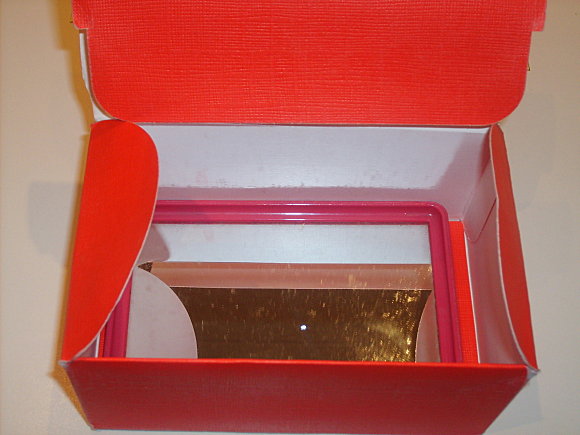 Les enfants se succèdent pour regarder à l’intérieur de la boîte, choisissent chacun une qualité et répondent aux propositions des autres. Dans cette boîte vous aurez en fait placé, non pas une photo ou l’image d’un personnage, mais un miroir. Ainsi, quand les enfants ouvrent la boîte et se penchent pour regarder, ils voient leur propre image. (Air étonné et sourire garantis !) Ils comprendront vite alors qu’ils sont invités à réfléchir sur leurs propres qualités et à en choisir une qu’ils pensent posséder.Débriefing (quand tous les enfants sont allés (se) voir dans la boîte) : * Faire remarquer aux enfants que les mots qui ont servi à se décrire sont des qualités. Certains ont surement trouvé assez vite alors que pour d’autres, cela à été moins évident. Il est effectivement souvent plus simple de décrire un défaut qu’une qualité mais nous devons apprendre à être positif envers nous-mêmes * Chacun a des qualités et dans le groupe, nous avons ensemble beaucoup de qualités. Un beau panel ou chacun, par sa qualité, est utile au groupe.  Il se peut qu’un enfant ne trouve vraiment pas de qualité dans les propositions écrites sur les petits papiers. Il peut alors revenir sans rien mais il est important qu’au débriefing l’animateur propose aux autres enfants de lui en attribuer une.* Reprendre les papiers qualités,  les mélanger et les redistribuer au hasard à chacun. Les enfants, tour à tour, doivent alors lire la qualité et se souvenir de la personne qui l’avait choisie. « Moi j’ai la patience et je crois que c’était Noémie qui l’avait choisie ». Si Noémie fait remarquer que ce n’était pas elle, les autres peuvent faire des propositions.* Installer une discussion partage sur les découvertes. Des enfants peuvent exprimer leur étonnement (positif) face à une qualité choisie par une personne du groupe. « Moi je suis étonnée quand Yoan dit qu’il est …. » ou bâtir un renforcement positif de l’autre « moi je pensais que Delphine allait plutôt choisir ….car …. »Etiquettes de qualitésPour les animateurs : comprendre le récit de l’aveugle de Jéricho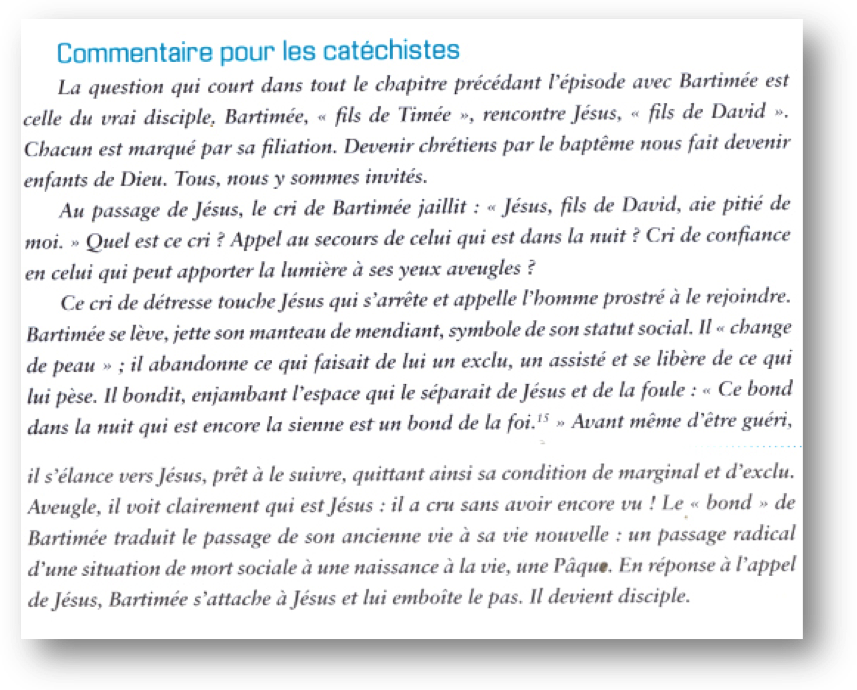 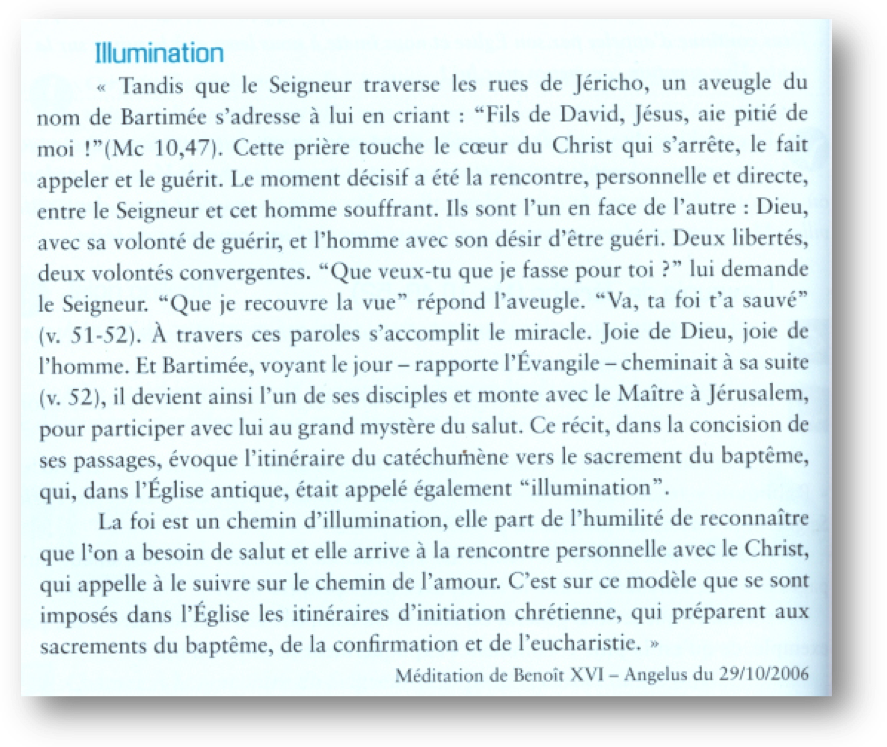 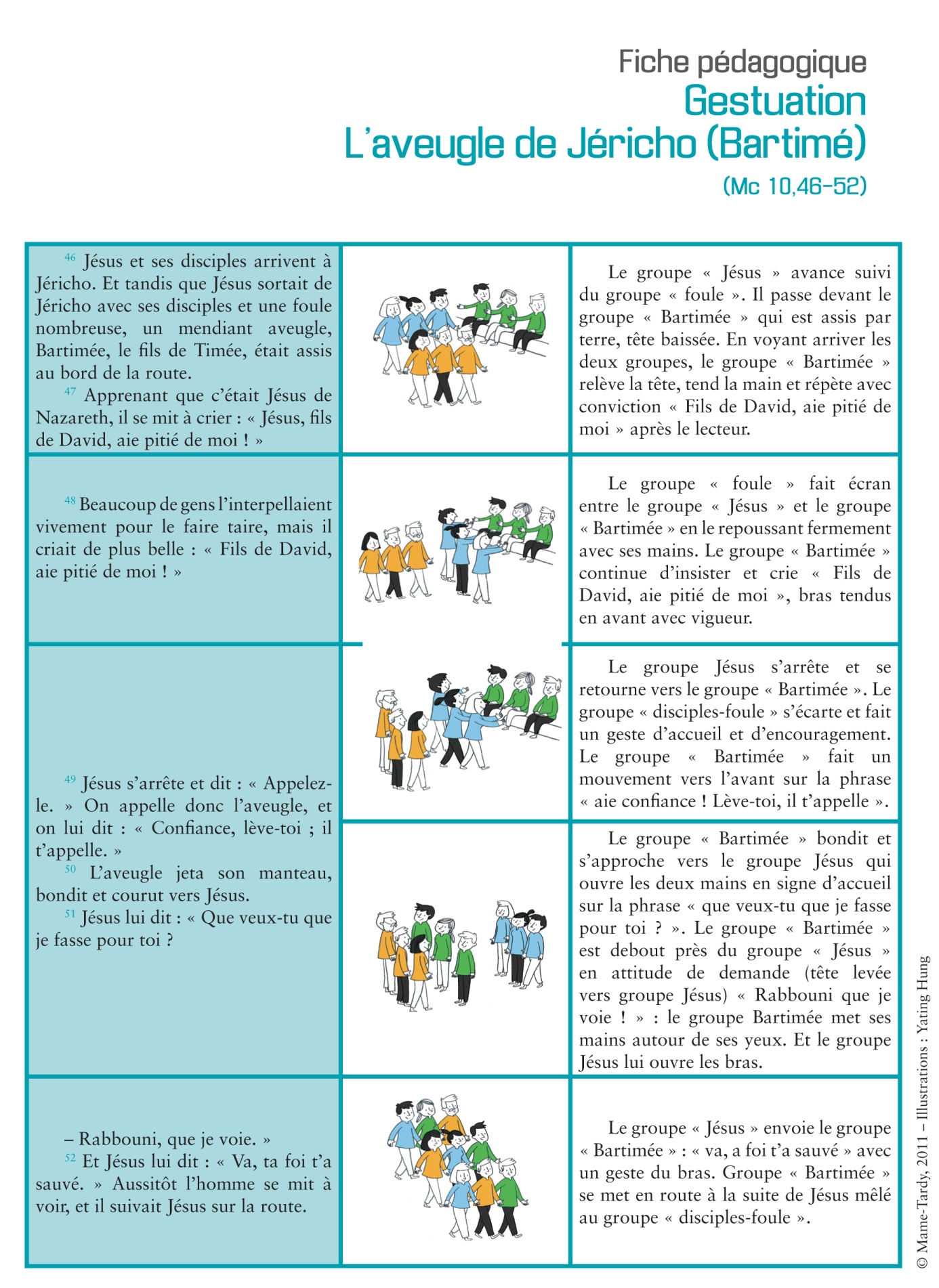 